广东分行2018年度校园招聘拟录用人员名单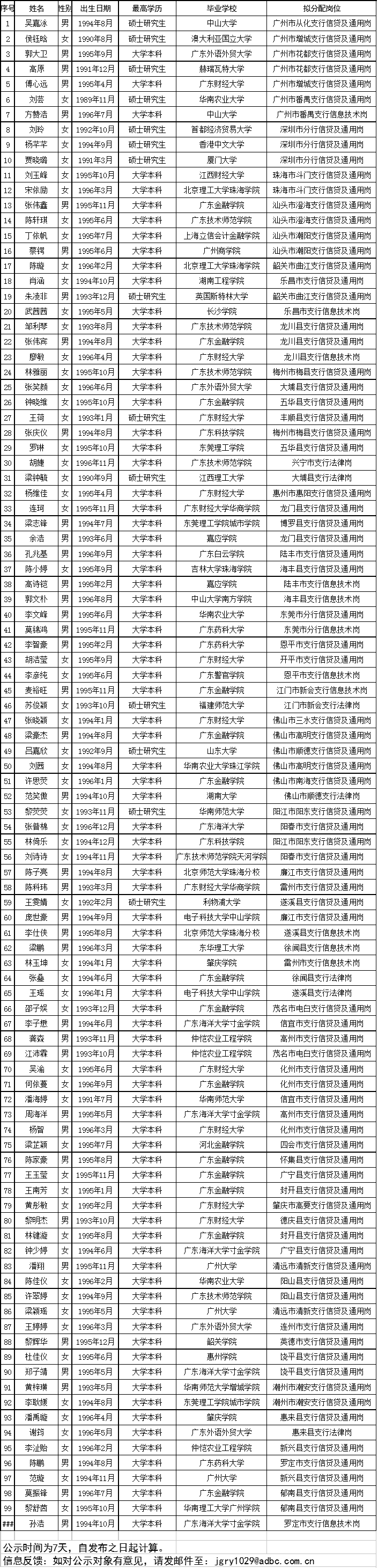 